 Bhartiyam International School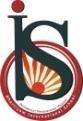 Periodic Assessment – 1 (2022-23)
Subject: English (Set – B)Class: V __Date: 13/07/2022								            M. M.: 20
Name: _____________		 Roll No: ____               	    Duration: 1 hrGENERAL INSTRUCTIONS:-This paper consists of four sections. SECTION A:    Reading – 4 Marks SECTION B:    Writing – 4 Marks SECTION C:    Grammar – 4 Marks SECTION D:    Literature –8 Marks- Attempt all the questions.- Read all the questions carefully.-Write answers in neat and clean handwriting. SECTION-A READING (4 MARKS)A1. Read the given passage carefully and answer the following questions:Bees are special insects because they can fly. They can move through the air like an airplane. Bees can fly by using their wings. They need to fly to get to the flowers. Bees can fly up and down. Bees can be found in different colours like yellow, red, orange, purple and black etc. Bees have three main parts. They have a head, body and a stinger. The stinger is used to defend against enemies. They also have six legs. They use their legs to climb and collect pollen. Bees live in many places. Antarctica is the only continent where the bees do not live.i. Complete the following sentences. 						         (0.5×2=1)a. ___________ is the only continent where the bees do not live. b. They use their legs to climb and ________________. ii. Answer the following questions.						          (1 X 3=3)a. Name any two main parts of bees.								b. What is the stinger used for?   									c. Why do bees need to fly?								SECTION-B WRITING (4 MARKS)B1. You are Aditya/Aditi. Your Class Teacher gave you a project and you need to use computer for that. Write an application to your school Principal and request her to give you permission to use computer in Computer Lab. SECTION - C GRAMMAR (4 MARKS)C1. Choose correct articles to fill in the blanks:					         (0.5×4=2)Sonia loves to carry _________ bag which was given by her mother.You have to wait here for ________ hour. Mr. Gupta is _______ marvelous dancer.I am going to visit _______ Red Fort.C2. Write the parts of speech of the underlined words:			        (0.5×4=2)My favourite cartoon character is Doraemon. Vibha speaks English fluently. Raghu met me yesterday. The cat is hidden behind the curtains. SECTION-D LITERATURE (8 MARKS) D1. Write the meaning of the following words and frame sentences:               (1 X 2=2)Charity					ii.    seekD2. Read the extract carefully and answer the following questions:	         (1 X 2=2)‘A chair stands where the castle frowned,The carpet hides the garden ground;No fairies trip across the floor,’What does the child find in place of a castle?What hides the garden ground? D3. Answer the following questions. (Do any two)				       (2 X 2= 4)What words would you use to describe the character of Mother Teresa?Why did Mother Teresa start a school under a tree, scratching letters in the mud with a stick?Mother Teresa said ‘Do ordinary things with extraordinary love.’ What does this statement mean?